 Summer newsletter from Team Septic Tank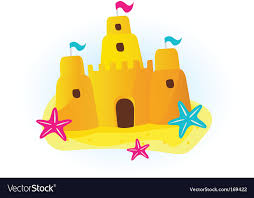 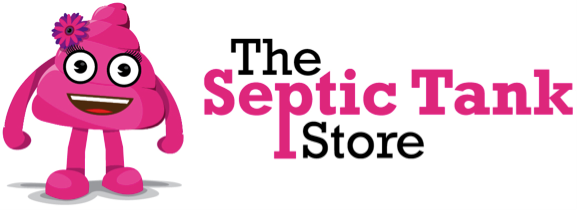 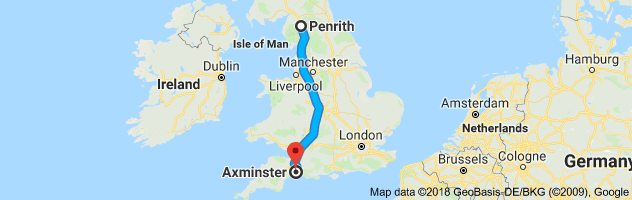 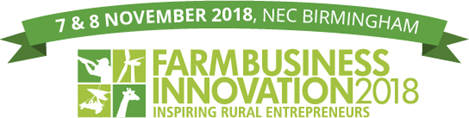 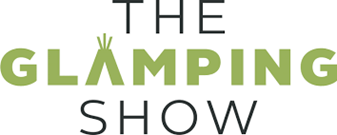 Stand 2424 at the Farm Business Innovation Show 7-8 Nov 18 NEC Birmingham 